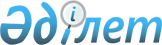 "Әкімшілік ұстауға тартылған адамдарды арнайы жабдықталған үй-жайларда ұстау қағидаларын бекіту туралы" Қазақстан Республикасы Ұлттық қауіпсіздік комитеті Төрағасының 2013 жылғы 25 маусымдағы № 325 бұйрығына өзгеріс енгізу туралы
					
			Күшін жойған
			
			
		
					Қазақстан Республикасы Ұлттық қауіпсіздік комитеті Төрағасының 2019 жылғы 16 қыркүйектегі № 74 қе бұйрығы. Қазақстан Республикасының Әділет министрлігінде 2019 жылғы 24 қыркүйекте № 19408 болып тіркелді. Күші жойылды - Қазақстан Республикасы Ұлттық қауіпсіздік комитеті Төрағасының 2024 жылғы 20 ақпандағы № 31/қе бұйрығымен
      Ескерту. Күші жойылды – ҚР Ұлттық қауіпсіздік комитеті Төрағасының 20.02.2024 № 31/қе (алғашқы ресми жарияланған күннен кейін күнтізбелік он күн өткен соң қолданысқа енгізіледі) бұйрығымен.
      "Қазақстан Республикасының Мемлекеттік шекарасы туралы" Қазақстан Республикасының 2013 жылғы 16 қаңтардағы Заңы 56-бабының 28) тармақшасына сәйкес БҰЙЫРАМЫН:
      1. "Әкімшілік ұстауға тартылған адамдарды арнайы жабдықталған үй-жайларда ұстау қағидаларын бекіту туралы" Қазақстан Республикасы Ұлттық қауіпсіздік комитеті Төрағасының 2013 жылғы 25 маусымдағы № 325 бұйрығына (нормативтік құқықтық актілерді мемлекеттік тіркеу тізілімінде № 8582 болып тіркелген, 2013 жылғы 11 қыркүйекте "Казахстанская правда" № 271 (27545), "Егемен Қазақстан" № 209 (28148) республикалық газеттерінде жарияланған) мынадай өзгеріс енгізілсін:
      осы бұйрықпен бекітілген Әкімшілік ұстауға тартылған адамдарды арнайы жабдықталған үй-жайларда ұстау қағидаларында: 
      8-тармақ мынадай редакцияда жазылсын:
      "8. Кодекстің 788-бабының 2-тармағына сәйкес әкімшілік құқық бұзушылық жасағаны үшін ұстап алынған адамның өтініші бойынша оның қайда екендігі туралы туыстары, жұмыс немесе оқу орнының әкімшілігі, қорғаушысы, сондай-ақ Қазақстан Республикасының заңнамасында белгіленген тәртіппен шет мемлекеттің елшілігі, консулдығы немесе өзге де өкілдігі дереу хабардар етіледі. Кәмелетке толмаған адамның ұстап алынуы туралы оның ата-анасының немесе оларды алмастыратын адамдардың хабардар етілуі міндетті.". 
      2. Қазақстан Республикасы Ұлттық қауіпсіздік комитетінің Шекара қызметі Қазақстан Республикасының заңмасымен белгіленген тәртіпте:
      1) осы бұйрықтың Қазақстан Республикасының Әділет министрлігінде мемлекеттік тіркелуін;
      2) осы бұйрықты Қазақстан Республикасы Ұлттық қауіпсіздік комитетінің интернет-ресурсына орналастыруды қамтамасыз етсін. 
      3. Осы бұйрықты бақылау Қазақстан Республикасы Ұлттық қауіпсіздік комитеті Төрағасының орынбасары – Шекара қызметінің директорына жүктелсін.
      4. Осы бұйрық алғаш рет ресми жарияланған күнінен кейін күнтізбелік он күн өткен соң қолданысқа енгізіледі.
					© 2012. Қазақстан Республикасы Әділет министрлігінің «Қазақстан Республикасының Заңнама және құқықтық ақпарат институты» ШЖҚ РМК
				
      Төраға 

К. Масимов
